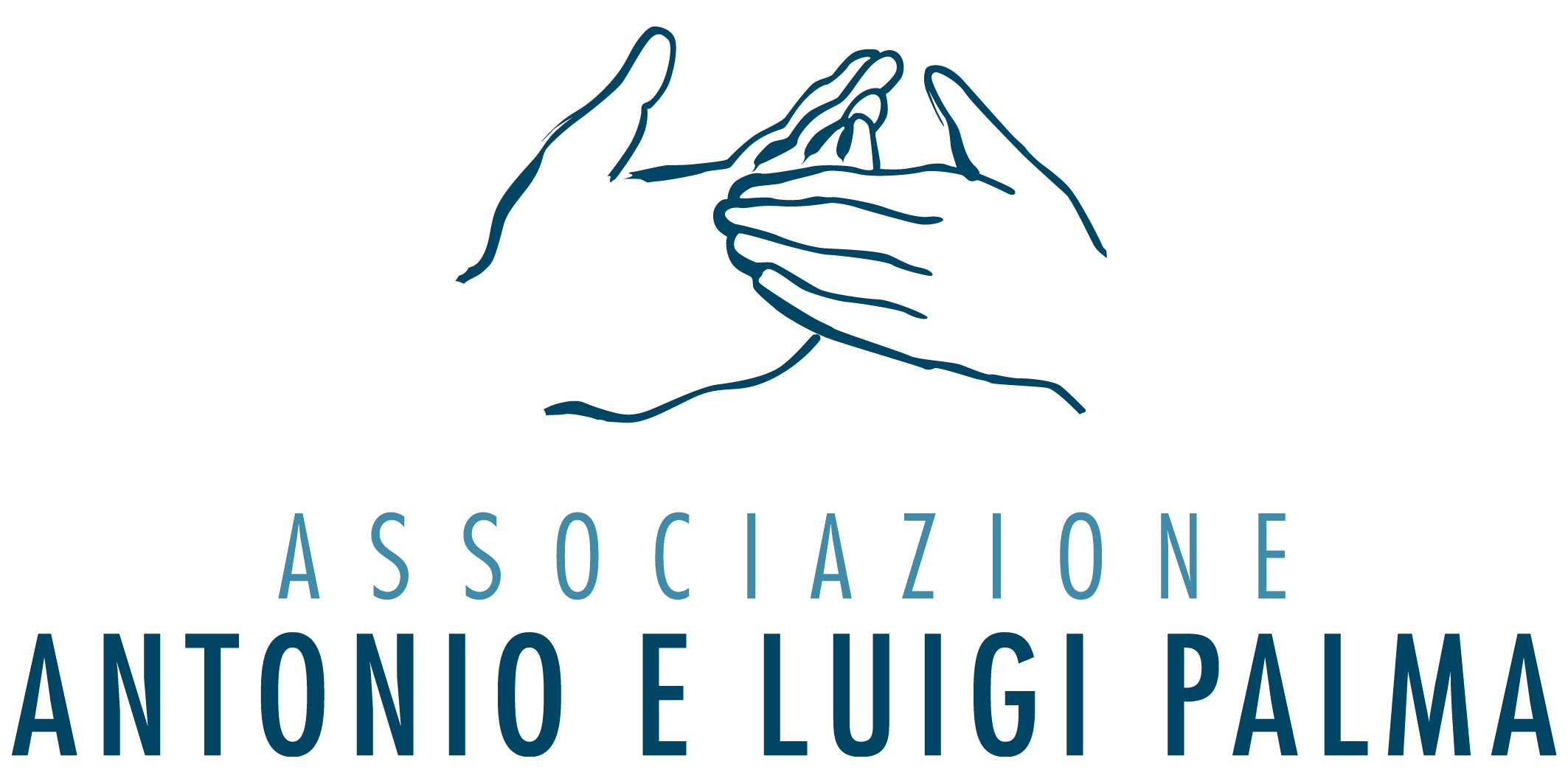 PREMIO LETTERARIO ASSOCIAZIONE ANTONIO E LUIGI PALMAper RACCONTI e POESIE INEDITIterza edizione Tema del concorso: RESISTERE E RIPARTIRE GUARDANDO AL DOMANILa capacità di far fronte in maniera positiva ad eventi traumatici, di riorganizzare positivamente la propria vita dinanzi alle difficoltà, di ricostruirsi restando sensibili alle opportunità positive che la vita offre, senza perdere la propria identità.Si chiede di trasformare in componimenti letterari e poetici il proprio mondo interiore.MODALITA' di PARTECIPAZIONEIl Premio è aperto a tutti senza limiti di età.
1) Sono ammessi racconti e poesie in lingua italiana, inediti e mai apparsi o pubblicati nel web, anche di cittadini stranieri.
2) I racconti non devono superare le 6 cartelle, cioè 18.000 caratteri, titolo e spazi inclusi. Per la poesia non viene richiesta una lunghezza minima o massima. 3) I racconti e le poesie devono essere inviati in formato Word al seguente indirizzo di posta elettronica: camilla.palma@manzoni22.it, entro e non oltre le ore 12.00 del giorno 30 giugno 2020 accompagnati da un testo con i dati personali: Nome e Cognome, luogo e data di nascita, Indirizzo comprensivo di CAP/ Città/Provincia, Indirizzo di posta elettronica, Telefono/Cellulare, breve curriculum vitae dell'autore, dichiarazione che l'opera è inedita.4) Il concorso non ha fine di lucro e non è previsto alcun contributo perciò la partecipazione è gratuita.  I dati personali saranno trattati secondo quanto previsto dalla normativa sulla privacy e solo ai fini della manifestazione.5) I racconti e le poesie saranno valutati da una Giuria insindacabile composta da: Maria Grazia Gispi (Presidente giuria, giornalista e responsabile ufficio stampa Centro Servizi per il Volontariato dell’Insubria), Paolo Ferrario (sociologo), Mauro Fogliaresi (scrittore e poeta), Antonella Grignola (docente di italiano e latino, Liceo “Teresa Ciceri” di Como), Claudia Rancati (docente di lettere presso il Liceo Scientifico "P. Carcano" di Como), Angelo Palma (Presidente Associazione Antonio e Luigi Palma).6) Una selezione dei migliori racconti e delle migliori poesie indicate dalla Giuria saranno pubblicate in un volume.Gli autori delle opere eventualmente pubblicate e divulgate rinunciano a qualsiasi compenso relativo a tali opere, mantenendone comunque la proprietà dei diritti d’autore.
7) Al primo classificato per il concorso racconti inediti e per il concorso poesia verrà corrisposto un premio in denaro pari a euro 500.8) è previsto un premio speciale giovani rivolto ai partecipanti di età compresa tra i 15 e i 25 anni. Al primo classificato verrà corrisposto un premio in denaro pari a euro 300.I premi dovranno essere ritirati personalmente dai vincitori (o loro delegati) durante la cerimonia di premiazione che si terrà a Como (luogo e data da definire).Le informazioni relative al Premio saranno consultabili sul sito www.associazionepalma.org.I concorrenti vincitori verranno avvisati per telefono o e-mail e i nominativi verranno inseriti sul sito dell’Associazione Palma. I premi in denaro non riscossi personalmente verranno trattenuti per l’edizione successiva. La partecipazione al concorso implica l’accettazione del presente regolamento. Ai sensi del DLGS 196/2003 e della precedente Legge 675/1996 i partecipanti acconsentono al trattamento, diffusione ed utilizzazione dei dati personali da parte dell’organizzazione o di terzi per lo svolgimento degli adempimenti inerenti al concorso. I concorrenti al Premio accettano tutte le condizioni del presente regolamento.Per informazioni:Camilla PalmaManzoni22E: camilla.palma@manzoni22.itT: 3470420386www.associazionepalma.org